ВСТУПЛЕНИЕ“Предмет “математика” настолько серьёзен, что полезно не упускать случая делать его немного занимательным”, - писал выдающийся ученый XVII века Блез Паскаль. И хотя математика по-прежнему кажется многим не только серьезной, но и даже скучной наукой, иногда и в ней проскальзывает озорная улыбка.Математика – вечно живое дерево науки. И у математики существует свой язык – формулы. Математика дисциплинирует ум, учит логическому мышлению. Удивительное сравнение можно сделать, основываясь на математических понятиях. Например, Л.Н. Толстой сделал такое сравнение: “Человек – есть дробь. Числитель – это сравнительно с другими, достоинства человека, знаменатель – это оценка человеком самого себя. Увеличить свой числитель – свои достоинства, не во власти человека, но всякий может уменьшить свой знаменатель – свое мнение о самом себе, а этим уменьшением приблизиться к совершенству”.Надеемся, что сегодняшняя игра пробудит у вас интерес к математике и расширит кругозор. И ещё хотелось бы, чтобы все участники и гости знали главное: мир полон тайн и загадок, но разгадать их могут только пытливые и любознательные.Открытия ждут вас. Будьте настойчивы!Вопросы для игры «Что? Где? Когда?»Группа туристовУважаемые знатоки! За границу выехала группа туристов из 100 человек. 10 из них не знали ни немецкого, ни французского языков. 75 человек знали немецкий язык, а 83 - французский.Внимание! Вопрос: «Сколько туристов владело обоими языками?»ОТВЕТ: Обоими языками владели 68 человек.Принесите водуУважаемые знатоки! Есть два ведра емкостью 4 и 9 литров. Как с их помощью можно принести из речки ровно 6 литров воды?ОТВЕТ: Из полного девятилитрового ведра нужно вылить в реку 8 литров воды, пользуясь ведром в 4 литра. Затем литр, оставшийся в большом ведре, нужно перелить в пустое четырехлитровое ведро. Если в него теперь добавить три литра из полного большого ведра, то в девятилитровом ведре как раз останется шесть литров воды.Два давних другаУважаемые знатоки! Встретились два друга детства, не видевшиеся со школьных лет и ничего друг о друге не знавшие. Между ними произошел следующий разговор:— Сколько лет я не видел тебя и даже ничего о тебе не слышал!— А у меня уже дочь!— Как ее зовут?— Да так же, как и ее мать.— И сколько же лет твоей Галочке?Внимание! Вопрос: «Как собеседник узнал, что дочь зовут Галочкой?»ОТВЕТ: Один из собеседников — женщина, её зовут Галина.ГастролиУважаемые знатоки! Артист отправился на гастроли. Посмотрите на картинку и ответьте на вопрос: «В каком городе он дал самый первый концерт?»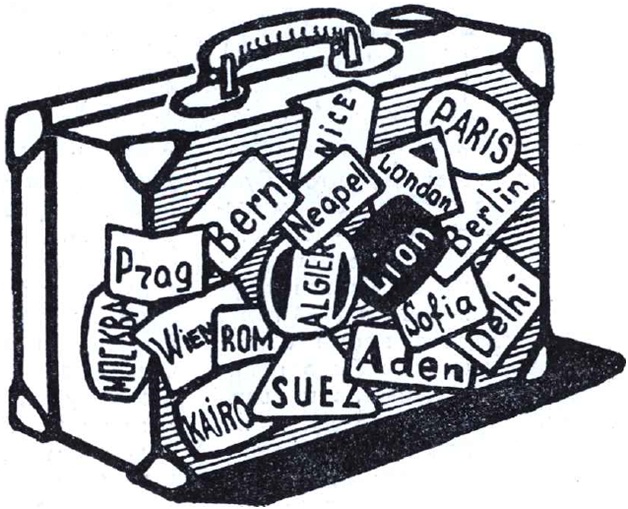 ОТВЕТ: Москва.Двое в лодкеУважаемые знатоки! Два человека подошли к реке. У пустынного берега стояла лодка, в которой мог поместиться только один человек. Оба без всякой помощи переправились на этой лодке через реку и продолжали свой путь. Внимание! Вопрос: «Как они это сделали?»ОТВЕТ: Двое подошли к разным берегам реки.ДробиУважаемые знатоки! В древней Руси основными дробями были:  -  «половина» или «пол»;  -  «треть»;  -  «полтрети». Внимание! Вопрос: «А как называли люди в то время дробь ?»ОТВЕТ: «пол-пол-полтрети».Товарный поездУважаемые знатоки! Товарный поезд имеет длину в 1 км и движется со скоростью 50 км/ч. Внимание! Вопрос: «За какое время он пройдёт тоннель длиной в 1 км?»ОТВЕТ:  (2,4 мин)  или   ( мин)    или   (0,04 ч).ГуголплексУважаемые знатоки!  Число 10 в сотой степени () ученые назвали «гугол». Какое-то время оно считалось самым большим (например, количество капель в Мировом океане или электронов в Галактике меньше, чем это число). Однако придумали еще большее число - «гуголплекс». Попробуйте его записать. 
ОТВЕТ:  10 в степени гугол  ().Чёрный ящикУважаемые знатоки! Легенда о перстне царя Соломона гласит, что на драгоценном камне, украшавшем перстень, была изображена таинственная геометрическая фигура. Используя линии этой фигуры, можно получить изображения всех десяти арабских цифр. То, что находится в черном ящике, встречается нам в повседневной жизни и содержит изображение этой таинственной фигуры?Внимание! Вопрос: «Что находится в чёрном ящике?»ОТВЕТ: Почтовый конверт.Римские цифры Уважаемые знатоки! Мысль выражать все числа знаками настолько проста, что именно из-за этой простоты сложно осознать, сколь она удивительна. Цифры - условные знаки для обозначения чисел. По римской нумерации: М – 1000, D – 500, C – 100, L – 50, X – 10, V – 5, I –1. На фронтоне старого особняка написано число MDCCLXXXIX, указывающее дату постройки дома.  Внимание! Вопрос: «В  каком году этот дом был построен?»ОТВЕТ: 1789 г.ДекабрьУважаемые знатоки! Двенадцатый месяц в году называется декабрь. Это слово происходит от латинского “дека” - десять. Отсюда также слово “декалитр” – 10 л, “декада” - 10 дней и т. п. Выходит, что месяц декабрь носит название “десятый”. Внимание! Вопрос: «Чем объяснить это несоответствие?»ОТВЕТ: Раньше новый год начинался с марта - первый месяц весны, возрождение природы. АнекдотУважаемые знатоки! Математический анекдот! Математика спрашивают: "Есть ли крылья у слона?" — "Есть, — отвечает математик, но они..." Закончите фразу двумя словами!ОТВЕТ: …равны нулю.        13.  Поднимаем настроениеОпять ужасная. ОпятьВ журнале будет двойка.Слеза стекает на тетрадь,Нет сил держаться стойко.Несчастный класс сидит в тоске,От горя чуть не плачет.А на листе, а на листеУжасные задачи!Их целых пять. Их даже - шесть!Они страшней прививки.Они мешают спать и есть,Пить чай, кефир и сливки.Как час расплаты настает,Такая вот работа.Холодный прошибает пот,В глазах круги без счета.А за столом, пугая всех,Грозя кнутом и ссылкой,Сидит ужасный человекС язвительной улыбкой.     Суров, неумолим и тих,Внушая страх и трепет,Он соберет работы ихИ всем по двойке влепит!И греет лишь одно сердцаУчеников несчастных:Что две минуты до концаМучений их ужасных,Что прозвенит звонок опять —Луч света в царстве школьном,И можно вновь спокойно спать,Забыв о дне ужасном. Внимание! Вопрос: «О чем в стихотворении идет речь?»ОТВЕТ: Контрольная работа.АЛЬТЕРНАТИВНЫЕ ВОПРОСЫ (на выбор Оксане Борисовне)Плюсы и минусыУважаемые знатоки! В 1490 г. вышел учебник "Правила алгебры" чешского математика Яна Видмана. В нем впервые появились те, что, кроме как в математике, есть еще и в характере каждого человека. Внимание! Вопрос: «Что же именно появилось в этом учебнике?»ОТВЕТ: Плюсы и минусы.ТеоремыУважаемые знатоки! "Quod erat demonstrandum" — этой фразой заканчивалось каждое математическое рассуждение великого греческого математика Эвклида. Вы тоже наверняка сталкивались с этой фразой на уроках математики, но, скорее всего, в переводе. Переведите эту фразу на русский язык.ОТВЕТ: Что и требовалось доказать.Дано:М – 1000, D – 500, C – 100, L – 50, X – 10, V – 5, I –1.Найти:    MDCCLXXXIX